DérivationSoit  une fonction définie sur un intervalle I et ( sa courbe représentative dans un repère . et  désignent des réels de l'intervalle I. A et B sont des points de la courbe  d'abscisses  et .Taux de variation d’une fonction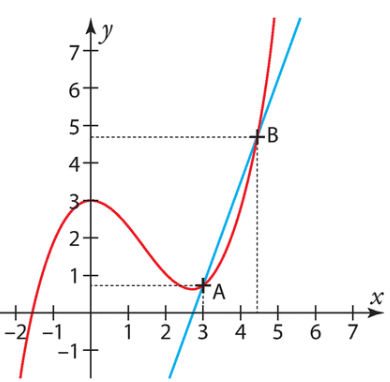 Définition 1 - Taux de variation d'une fonction entre  et  On appelle taux de variation de  entre  et  le quotient : On le note parfois RemarqueLe taux de variation deentre  et  correspond au ……………………. de la droite (AB) sécante à la courbe  en A et B, c'est-à-dire  .Exemple Le taux de variation de la fonction  entre 4 et 7 Remarque :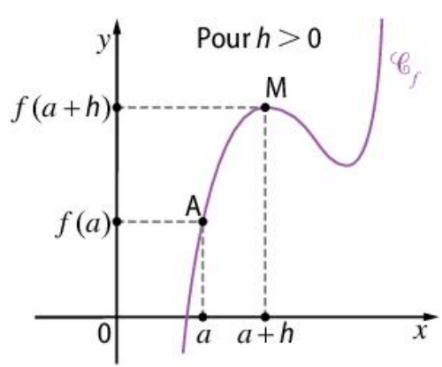 Pour , on peut poser  et le taux de variation entre  et  peut s’appeler le taux de variation entre et . On a alors :Pour toute la suite du chapitre, les points :  et  appartiennent à la courbe .Définition 2 - Taux de variation d'une fonction entre  et  Pour , on appelle taux de variation de  entre  et  le quotient : Définition et Propriété – Sécante à la courbeLa droite  est appelèe ……………………………..Le coefficient directeur de la droite  est égal à Le taux de variation de entre  et  n'est pas défini pour .Cela se traduit géométriquement par le fait qu'on ne peut pas définir de droite unique passant par A.Un des buts du chapitre est de donner un sens à la « position limite des sécantes (AM) lorsque M tend vers A », c'est-à-dire lorsque « le nombre  tend vers 0 ». Pour cela, on introduit la notion de limite. Nombre dérivé d’une fonction en un pointSoit fune fonction définie sur un intervalle I et  sa courbe représentative dans un repère .  et  désignent des réels de l'intervalle I. A et B sont des points de la courbe  d'abscisses  et . Définition - Nombre dérivé  Soit  un réel non nul tel que  appartienne à l'intervalle I. On dit que  est dérivable en a si et seulement si le ……………………….  entre  et  tend vers un ……………………………………………………...Ce nombre réel est appelé …………………………. en  et se note On écrit :Remarques :L'expression « tend vers un nombre » signifie « …………………………………………………. ». On peut dire aussi que  est dérivable en a si et seulement si le taux de variation entre  et  tend vers un unique nombre réel  lorsque  tend vers  : Exemples ①  Considérons la fonction  en . ② Considérons la fonction  définie sur  par  en .Exercice résolu 1page 124 (Sésamath)RemarqueLa définition du nombre dérivé peut s'interpréter de la façon suivante : Si on nomme M le point de la courbe  d'abscisse  alors, lorsqu'on ……………………… M du point A sur la courbe  jusqu'à ce qu'ils soient « presque » confondus, la « sécante ultime » (AM) (figure  ci-dessous) a pour coefficient directeur . 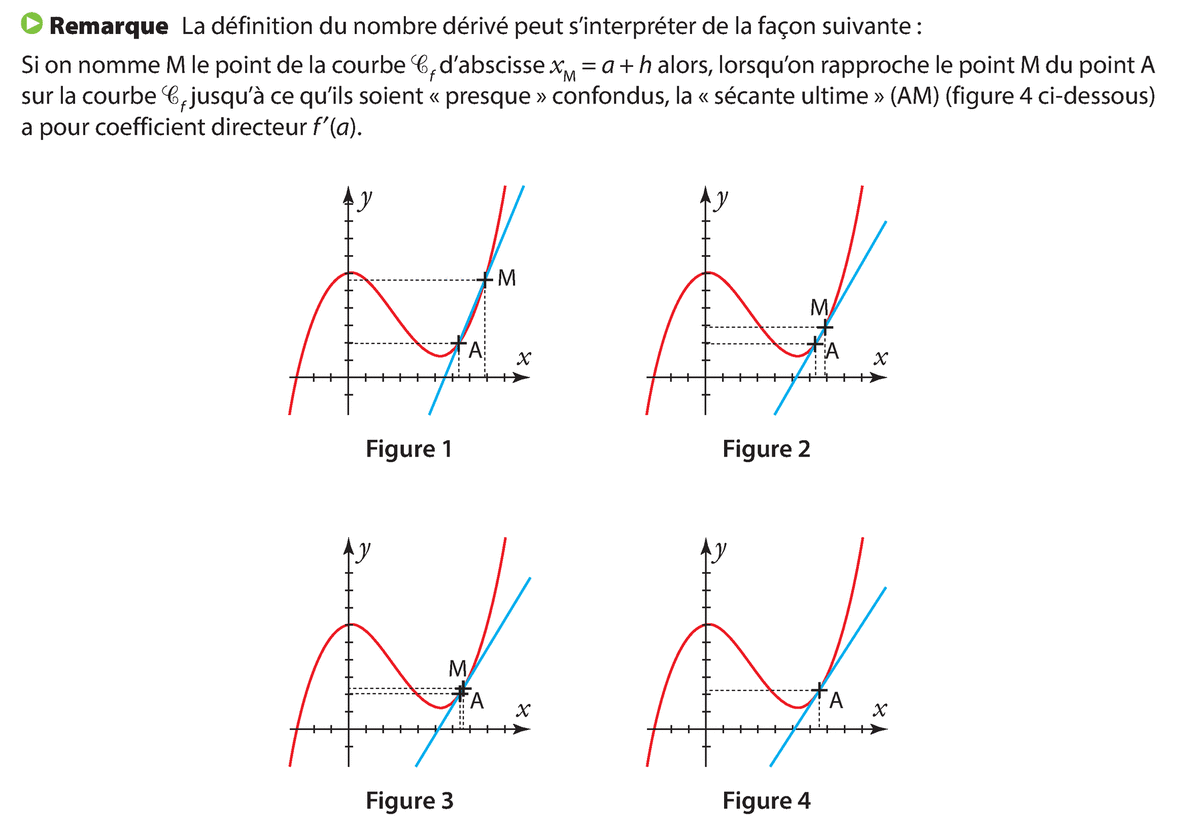 Tangente à la courbe représentative d’une fonctionSoit  une fonction définie sur un intervalle I et  sa courbe représentative dans un repère .  et  désignent des réels de l'intervalle I.A et B sont des points de la courbe  d'abscisses  et . 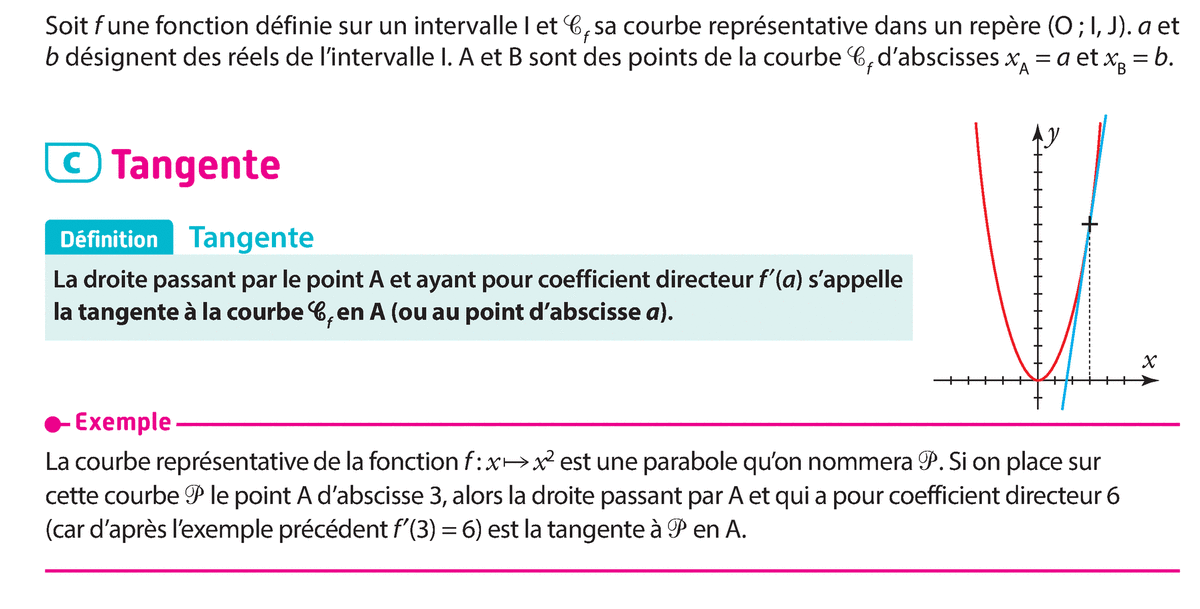 Définition La droite passant par le point A et ayant pour coefficient directeur  s'appelle la …………………………………………… (ou au point d'abscisse ). Exemple La courbe représentative de la fonction  est une parabole qu'on nommera .Si on place sur cette courbe le point A d'abscisse 3, alors la droite passant par A et qui a pour coefficient directeur 6 (car d'après l'exemple précédent ) est la tangente à  en A. Théorème – Équation réduite de la tangenteLa tangente à la courbe  en  a pour équation réduite  Démonstration ….RemarqueSachant qu'au « voisinage de  » la courbe  et sa tangente en  sont presque confondues, on dit que  est une approximation affine de  au voisinage de .On a alors, pour tout réel  très proche du réel a, . On peut aussi écrire, si on pose  avec proche de 0, . Fonction dérivéeFonction dérivée sur un intervalleDéfinition – Fonction dérivéeOn dit qu'une fonction est ………………………………………….. si elle est dérivable en tout réel  de I. Soit  une fonction dérivable sur l’intervalle I.On appelle …………………………………………, et on la note , la fonction qui à tout réel  de I associe le réel  Exemple Soit la fonction  définie sur . Soit un réel et  un réel non nul.…Fonction dérivée des fonctions de référenceThéorèmes - Dérivées des fonctions de référence ①  Soit  un réel. La fonction constante définie sur  par  est dérivable sur , et on a, pour tout réel , ②  Soit  un réel. La fonction « identité » définie sur  par  est dérivable sur , et on a, pour tout réel , . ③  La fonction carrée définie sur  par  est dérivable sur , et on a, pour tout réel ,④  La fonction inverse définie sur  par  est dérivable sur , et on a, pour tout réel ,⑤  La fonction racine carrée définie sur  par  est dérivable sur , et on a, pour tout réel  strictement positif, ⑥  Pour tout entier relatif , la fonction définie sur  ( si  est négatif) par  est dérivable sur  ( si  est négatif) , et on a, pour tout réel  (non nul si  est négatif), Exemple Soit la fonction . Démonstration Soit la fonction  définie sur  Soit  et  deux réels non nuls tels que  soit non nul. …RemarqueLa fonction racine carrée n'est pas dérivable en 0. 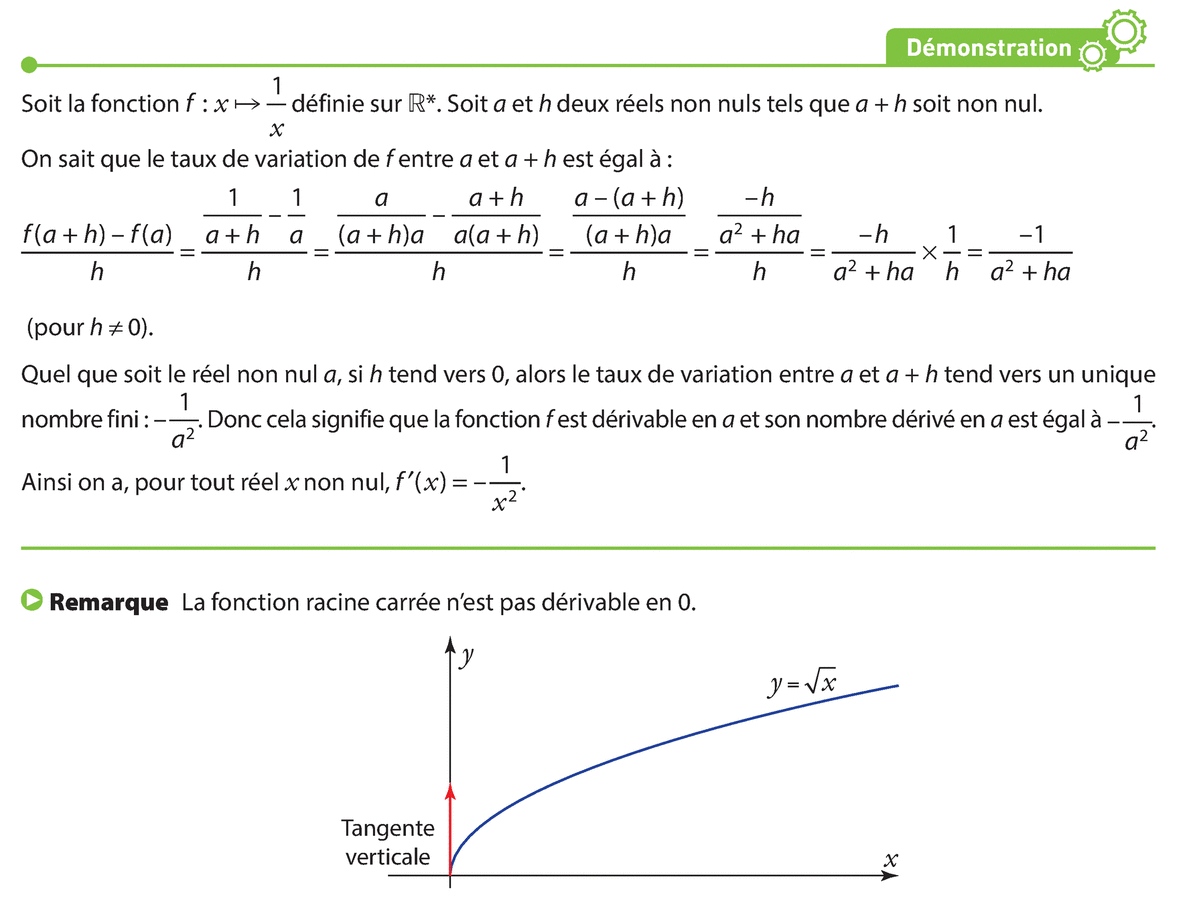 Opérations et dérivation Dérivée d'une somme de fonctions Théorème - Dérivée d'une somme Si  et  sont deux fonctions dérivables sur un intervalle  alors la fonction « somme »  est dérivable sur . Et on a, pour tout réel  de ,On peut aussi noter Exemple Soit g la fonction définie sur  par .Dérivée d'un produit de fonctions Théorème - Dérivée d'un produit Si et  sont deux fonctions dérivables sur un intervalle , alors la fonction « produit »  est dérivable sur .Et on a, pour tout réel  de :On note aussi DémonstrationSoit  un réel de et  un réel non nul tel que  appartient à . Étudions le taux de variation de la fonction  entre  et  :Exemple Soit  la fonction définie sur  par . Remarques ① Si  est une fonction définie et dérivable sur un intervalle et si  est une constante réelle alors la fonction  est dérivable sur . Et on a, pour tout réel  de , On note ② Conséquence des théorèmes précédents (somme et produit) : toutes les fonctions polynômes sont dé- rivables sur . Et en particulier la fonction affine définie sur  par  est dérivable sur , et on a, pour tout réel , 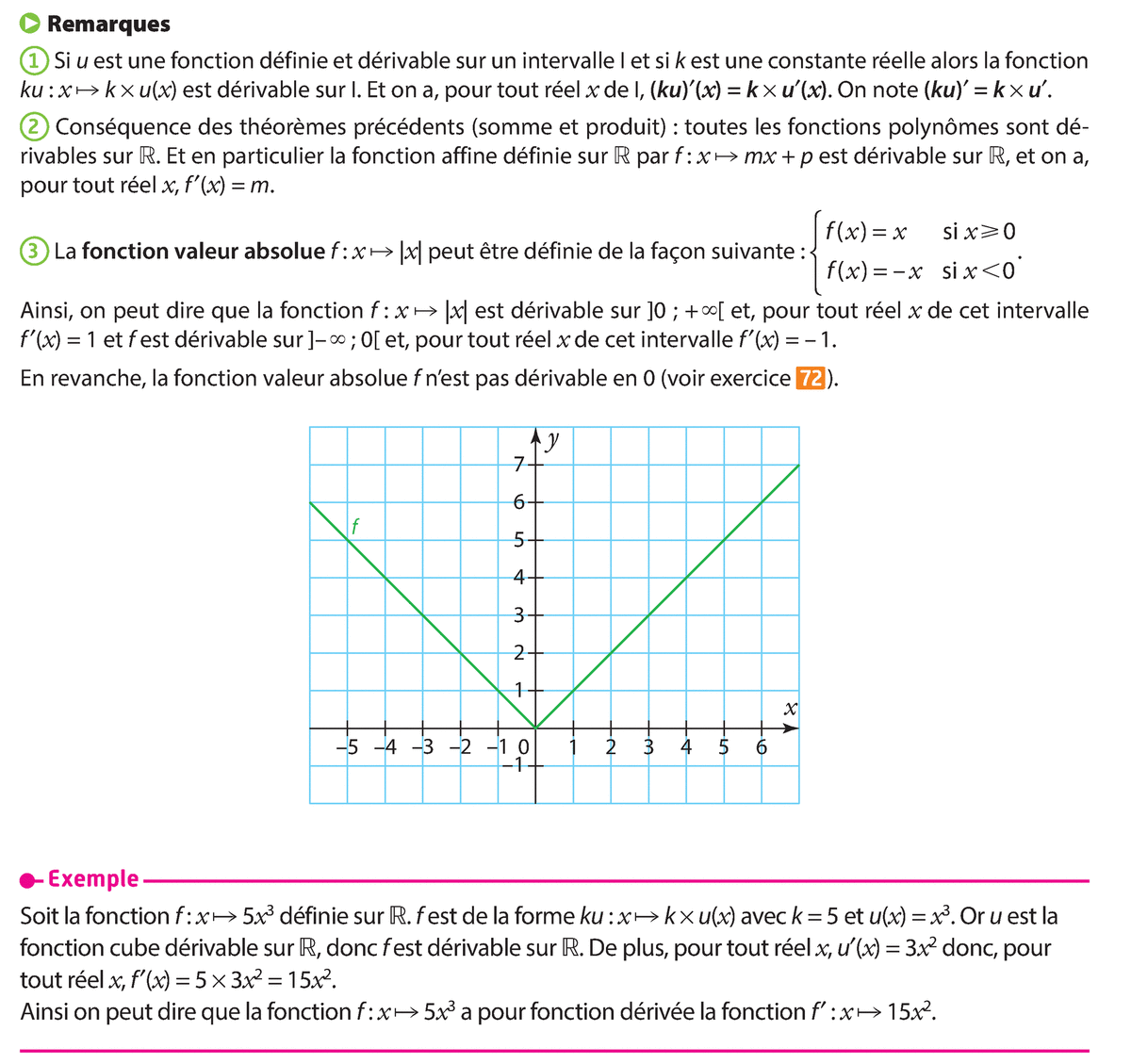 ③ La fonction valeur absolue  peut être définie de la façon suivante : Ainsi, on peut dire que la fonction  est dérivable sur et, pour tout réel  de cet intervalle  et  est dérivable sur ; et, pour tout réel  de cet intervalle . En revanche, la fonction valeur absolue  n'est pas dérivable en 0.ExempleSoit la fonction  définie sur .Dérivée d'un quotient de fonctions Théorème - Dérivée de l’inverse d’une fonctionSi  est une fonction dérivable sur un intervalle  et si, pour tout  de , , alors la fonction  est dérivable sur .On a, pour tout réel  de , On noteDémonstrationExemple Soit  la fonction définie sur  par   Théorème - Dérivée d’un quotientSi  et  sont deux fonctions dérivables sur un intervalle  et si, pour tout  de , , alors la fonction « quotient »  est dérivable sur .Et on a, pour tout réel  de , On note Exemple Soit  la fonction définie sur  par  .Remarque Certaines fonctions sont de la forme  mais il est souvent préférable de les écrire sous une autre forme plus simple à dériver.Par exemple, la fonction  définie sur par  est de la forme  avec et , mais comme on peut écrire , il est plus facile de la dériver avec la formule  avec  et  ; on obtient donc .Exercice résolu 4 page 126Composition de fonctions et dérivation Définition - Composition de fonctionsSoit  une fonction définie sur un intervalle  et  une fonction définie sur un intervalle  tel que, pour tout réel  de ,  appartient à.La fonction composée de  suivie de  est la fonction  définie sur  par   ………………Exemple Soit  la fonction définie sur  par  et  la fonction définie sur par .Alors la fonction , composée de suivie de , est définie sur  car ….Théorème - Dérivée d'une fonction composée Soit une fonction définie et dérivable sur un intervalle  et  une fonction affine définie sur un intervalle  par  où  et  sont des réels tels que, pour tout réel  de lintervalle ,  appartient à l’intervalle .Alors la fonction  composée de  suivie de  est dérivable sur , et on a pour tout réel  de ,  Exemple Étudions la dérivabilité de la fonction  de l’exemple précédent.  est définie sur par .Exercice résolu n°5 p.127FonctionFonctionDéfinie surDérivable surFonction dérivéeConstanteLinéaireAffineCarréCubeSecond degréPuissance avec  entier relatif non nul. si  est positif. si  est négatif si  si InverseRacine carrée